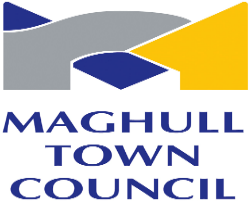 Civic Awards Nomination FormCategory of Civic Award nominated for (please tick one):See Annex A for criteriaI nominate the following person / organisation for a Civic Award:The RecommendationIn this section, space has been provided for you to set out details of how the nominee has made a significant contribution within their nominated category, whether it is in the public, private or voluntary sectors.It is important that you give as much detail as possible about what your nominee has achieved which makes them stand out against others.Please state in no more than 200 words details for which you consider that the nominee should receive a Civic Award.Please describe in no more than 200 words the benefits resulting from the nominee’s service to a particular field, area, group or community.Letters of SupportPlease obtain one or more letters/e-mails which endorse the nominee’s contribution from people who are familiar with his or her services.  These should be attached to this nomination form.  Please list below the names of the supporters.Details of the person making the nominationPlease provide at least one means of contact in order that we can verify details. Please send this form and letters e-mails of support by 5pm on the 16th January 2023 to:Maghull Town Council, Town Hall, Hall Lane, Maghull, L31 7BBOr email to: info@maghull-tc.gov.ukANNEX ACivic Award: Awarded to a person/group in recognition of their notable contribution to the community of Maghull on a voluntary basis, irrespective of age and residency within Maghull. This award recognises an individual’s exceptional and continued commitment to the life of the community over a considerable period of time and demonstrated an outstanding contribution to the life of the community.Environment: Awarded to a person/group in recognition of actions to maintain, preserve and enhance the Maghull environment, irrespective of age and residency within Maghull. It could be someone who champions recycling, is passionate about protecting and conserving the environment or who is involved with an environmental project in the city.Good Neighbour: Awarded to a person/people who support and enhance their neighbour’s lives. They may do shopping, invite their neighbour for a have a cup of tea or just keep an eye out for their general wellbeing.Local Business: Awarded to a local business that offers outstanding services to customers and the community. Businesses who support the community they operate in and value their customers and help enhance the local environment.Youth Award: Awarded to recognise a person’s/groups’ voluntary contribution to young people in Maghull irrespective or age and or residency in Maghull.This year there will be a special Beacon award for an individual or group that went above and beyond during the pandemic and helped shine a light in difficult times. So many people went above and beyond helping those around them in very testing times. MTC would like to acknowledge their contribution.Civic AwardEnvironment AwardGood Neighbour AwardLocal Business AwardYouth AwardBeacon AwardSurname:Forename:Title:Organisation Name:Address:Post Code:Email address:Telephone No:Supporter’s nameRole in which the supporter has known the nominee (for example: colleague, friend).Surname:Forename:Title:*Address:Post Code:*Telephone No:*Email address:Relationship to nominee:Signature:Date: